ExercicesNom, prénom ……………………………………………….Classe : 3 P 1,2 CEFATravail OBLIGATOIRE à rendre pour le  11 / 1 /2021C’est pas sorcier : Plein feux le système solaireLien : https://www.youtube.com/watch?v=L029mQsKlxMConsignes : Regarde cette vidéo et réponds aux questions suivantes :1)Quel est  le nom des corps célestes qui sont d’énormes boules de gaz, tellement chaudes qu’elles brillent et émettent de la lumière ?2) Quel est  le nom des corps célestes qui sont beaucoup plus petits, qui tournent autour d’une étoile et n’émettent pas de lumière?3) L’étoile du Berger est-elle vraiment une étoile ? Pourquoi ?4) Quels sont 2 types de planètes ?5) Combien y-a-t-il de planètes qui tournent autour du soleil.6) Qu’est-ce que le soleil ?7) Qu’est-ce que la galaxie ?8) combien l’Univers compte de galaxies ?9) A quelle vitesse la terre circule-t-elle dans l’espace ?10) Pourquoi la terre tourne autour du soleil au lieu d’être projetée dans le cosmos ?11) La masse du soleil est-elle plus grande ou plus petite que la masse de l’ensemble des planètes ? De combien de fois ?12) Plus une planète est proche du soleil, plus elle doit tourner vite pour échapper à son attraction.Vrai                   faux13) Quelle est la planète la plus proche du soleil ? Combien de temps cette planète met-elle pour tourner autour du soleil ?14) Quelle est la planète la plus éloignée du soleil ? Combien de temps cette planète met-elle pour tourner autour du soleil ?15) Combien de temps la terre met-elle pour faire le tour du soleil ?16) A quelle distance se trouve le soleil par rapport à la terre ?17) Que faire pour observer le soleil sans se brûler les yeux ?18) Combien de temps les rayons du soleil mettent-ils pour arriver jusqu’à nous ?19) D’où vient le soleil ?20) Quelle est la température intérieure du soleil ?21) Que produit le soleil ?22) De quoi s’agit-il ?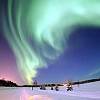 23) Le soleil ne va pas briller éternellement, il va s’éteindre dans 5 millions d’années.Vrai                       faux  24) Quand le soleil se couche, la lune se lève. La lune n’est pas une planète.Vrai                  faux   25) Quelle est la distance entre la lune et la terre ?26) Combien de temps la lune fait le tour de la terre ?